原幼稚園令和５年度新入園児のための見学会１回目　６月２日(木)…苗字の頭文字が ア行～サ行の方  ２回目　６月３日(金)…苗字の頭文字が タ行～ワ行の方　　 原ようこ 様はハ行なので、２回目にご参加ください。9:20～12:00（ご都合のよい時間にご来園ください）・ご都合のつかない方は別の回でも構いません。(１回目→２回目・連絡不要)　　・予約は必要ありません。・令和５年度入園予定のお子さま1名につき保護者1名のみの参加。・お子さまの預け先がある場合は、預けていただく等のご協力をしていただけると幸いです。・卒園児や在園児のご兄弟の保護者さまはお控えいただき、質問がございましたら、直接、幼稚園にお問い合わせください。・雨天の場合は中止します。他の日に見学していただけますので、連絡のうえお越しください。　保護者さま…①マスク着用	　　　　　　   息苦しさを感じる時はマスクを外す、人と話す時や近付く時は着用するなど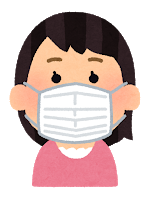 して、感染症予防とともに、熱中症にならないようお気をつけください。           ②氏名と連絡先の記入親子　…①発熱・咳・鼻水など風邪症状のある方は、参加を控えてください。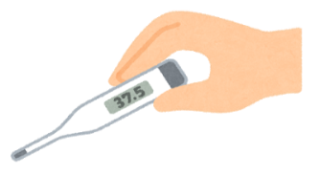 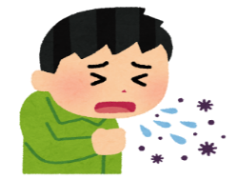 　　　      ②来園時に、手洗い または 手指消毒をしてください。（出入り口に、アルコール消毒液を設置）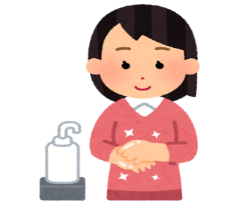 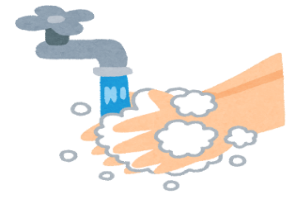 　　　　　　　   　③他の親子と少し離れて見学してください。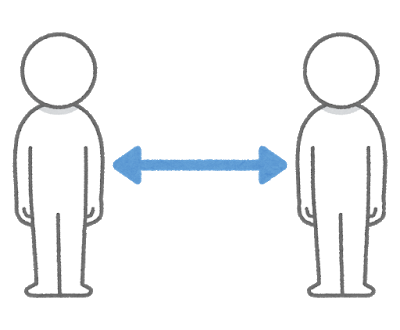                　④来園後２日以内に新型コロナウイルスに感染が確認された場合は、ご連絡ください。＊駐車台数には限りがあります。(駐車場内は一方通行・前向き駐車）＊水分補給のための飲み物 と 帽子をご持参ください。(園内では日傘の使用をご遠慮ください)